SOMMARIOSOMMARIO	1COMUNICAZIONI DELLA L.N.D.	1COMUNICAZIONI DEL COMITATO REGIONALE	1Modifiche al programma gare del 07/10/2020	1MUNICAZIONI DELLA F.I.G.C.COMUNICAZIONI DELLA L.N.D.COMUNICAZIONI DEL COMITATO REGIONALEModifiche al programma gare del 07/10/2020COPPA ITALIA ECCELLENZAVisti gli accordi societari la gara MARINA CALCIO/FORSEMPRONESE 1949 SD.ARL avrà inizio alle ore 16,30.Pubblicato in Ancona ed affisso all’albo del C.R. M. il 05/10/2020.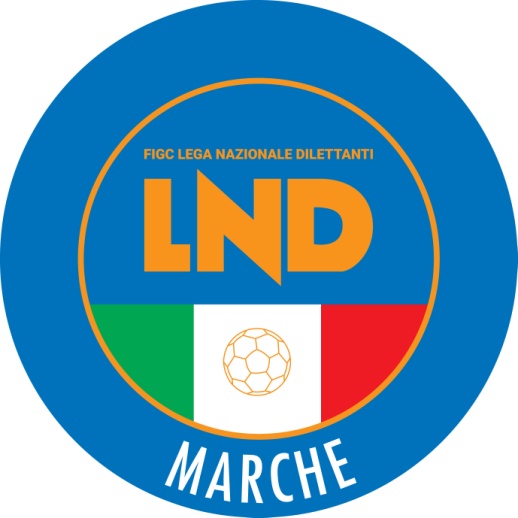 Federazione Italiana Giuoco CalcioLega Nazionale DilettantiCOMITATO REGIONALE MARCHEVia Schiavoni, snc - 60131 ANCONACENTRALINO: 071 285601 - FAX: 071 28560403sito internet: www.figcmarche.ite-mail: crlnd.marche01@figc.itpec: marche@pec.figcmarche.itStagione Sportiva 2020/2021Comunicato Ufficiale N° 34 (Coppe) del 05/10/2020Stagione Sportiva 2020/2021Comunicato Ufficiale N° 34 (Coppe) del 05/10/2020  Il Segretario(Angelo Castellana)Il Presidente(Paolo Cellini)